Ardeley St Lawrence C of E Primary SchoolNewsletter                                                  6th September 2019Dear ParentsWelcome…Welcome back! I hope that you have all had a wonderful summer holiday, despite the variable weather. I would like to extend a warm welcome to all our new families and I hope that you will have a long and happy association with the school. We have had a wonderful start to the term with the children showing exceptional attitudes to their behaviour and work. A special well done to the Reception children who have settled in really well and are also eating well at lunchtime. We welcome Mr Moore to our teaching team in KS1 and Miss Mullins, who has taken over the Office Administrator role. Our congratulations also to Mrs Cannon (previously known as Mrs Carter) who was married over the holidays.Thank you all for ensuring that the children look so smart in their fresh uniforms. Please remember to name everything if you haven’t already done so! A reminder also that both boys and girls are only permitted to wear small stud earrings. Please send inhalers back in to school, labelled clearly with your child’s name. May I remind all parents that this is a nut free school. We do have children with serious nut allergies and so there can be absolutely no products containing nuts brought in to school. Thank you for your cooperation.Safety & premises…PLEASE park considerately and safely. It is illegal to park on the yellow chevrons outside the school – they are there to protect your children. Please do not park on bends or block residents’ driveways. A reminder that the ‘queue’ for drop off should start no earlier than 8.40am. If you arrive earlier than this, please park up and wait. There are several places around Ardeley that you can park (such as by the church) and walk to collect your children – this will ease congestion.We have sent out our various data collection forms this week. Please do ensure these are returned – we need to be able to contact you in the event of an emergency. Please do also register for the Universal or Free School Meals. I cannot stress highly enough the difference this additional funding makes to the children. If you have not yet registered it is quick and easy and it may be worth checking if your circumstances have changed since last year.Just go to: www.hertfordshire.gov.uk/freeschoolmeals .We have had a huge amount of work done in school over the holidays – the KS2 toilets have been completely stripped out and replaced, we have a new IT server and nearly all rooms have been deep cleaned or painted. The hall floor has also been sanded and treated. The school looks great!Events…A few parents in our Governor Survey said they felt they did not know about event dates. We have moved to sending our newsletters online and all dates are also on the website. Please do contact the office if you are not receiving them. However, I have decided to send a paper newsletter out at the start of each term with all the upcoming dates on – hopefully this will help.Our Friends of Ardeley School (FAS) have been planning some great events for the upcoming school year. Their next meeting is on Wednesday 11 September and their AGM is on Thursday 19 September. If would like to come along, please contact the FAS via their Facebook page or via the Classlist App. All parents are welcome.Classlist is a great way to keep up to date with FAS events and to buy tickets for events. Please do register – it only takes a few minutes. https://classlist.com/Clubs…We are pleased to be able to offer a great range of extra-curricular clubs for the children. Club letters will be sent out next week. The clubs will change from term to term depending on what staff are able to offer; my thanks to them for giving up their time to give the children these opportunities.We also offer a fantastic after school club for all children from Reception to Y6. This provides children with a light snack and play opportunities at a very reasonable cost, including a one hour option for £5. Please contact the office to arrange a booking.With kind regardsMrs Connolly	           Autumn Diary Dates            	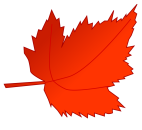 Tuesday 10 September - 3.20pm		Reception Phonics meetingMonday 23 September				Harvest ServiceFriday 27 September				FAS Cake SaleMonday 14 October				School PhotosFriday 18 October				FAS Film FridayTuesday 22 October				Parent ConsultationsWednesday 23 October			Parent ConsultationsFriday 25 October 				INSET day28 October – 1 November 			Half TermTuesday 12 November 			Open Morning	Monday 2 December				FAS Wreath Making EveningFriday 6 December				Christmas FairTuesday 10 December			Nativity	TBCWednesday 11 December 			Nativity	TBCWednesday 18 December			Christmas DinnerThursday 19 December			Christmas PartiesFriday 20 December				End of Term – 2.15pm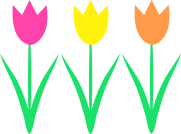 Spring Diary DatesMonday 6 January				INSET dayTuesday 7 January				Start of TermThursday 9 January				Panto trip 17 – 21 February				Half TermTuesday 10 March				Parent ConsultationsWednesday 11 March				Parent ConsultationsFriday 20 March				Mothers’ Day Tea PartyFriday 3 April					End of Term - 2.15pm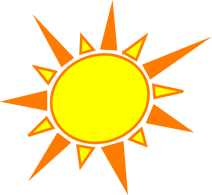 Summer Diary DatesMonday 20 April				Start of TermThursday 7 May				VE Tea PartyFriday 8 May					Bank HolidayMonday 11 May – 14 May			SATS weekThursday 21 May				Sports Day25 – 29 May					Half TermMonday 8 June – 12 June			Phonics testing weekFriday 19 June					Dads’ AfternoonSaturday 27 June				Ardeley FeteThursday 9 July				Transition DayTuesday 14 July				Summer ShowWednesday 15 July				Summer ShowFriday 17 July					Leavers’ Service and End of TermMORE EVENTS WILL BE ANNOUNCED ACROSS THE YEAR – PLEASE DO READ NEWSLETTERS, EMAILS AND TWITTER TO KEEP UP TO DATE. DATES MAY OCCASIONALLY CHANGE BUT WE WILL TRY TO GIVE AS MUCH NOTICE AS POSSIBLE.